Статья 16. Права и обязанности застрахованных лиц2. Застрахованные лица обязаны:1) при обращении за медицинской помощью, за исключением случаев получения экстренной медицинской помощи, предъявить по своему выбору полис обязательного медицинского страхования на материальном носителе (за исключением застрахованных лиц, указанных в части 1.1 статьи 10 настоящего Федерального закона) или документ, удостоверяющий личность (для детей в возрасте до четырнадцати лет - свидетельство о рождении);(в ред. Федеральных законов от 06.12.2021 N 405-ФЗ, от 14.07.2022 N 237-ФЗ)2) утратил силу с 1 декабря 2022 года. - Федеральный закон от 06.12.2021 N 405-ФЗ;3) уведомить страховую медицинскую организацию об изменении фамилии, имени, отчества, данных документа, удостоверяющего личность, места жительства в течение одного месяца со дня, когда эти изменения произошли;(в ред. Федерального закона от 01.12.2012 N 213-ФЗ)4) осуществить выбор страховой медицинской организации по новому месту жительства в течение одного месяца в случае изменения места жительства и отсутствия страховой медицинской организации, в которой ранее был застрахован гражданин.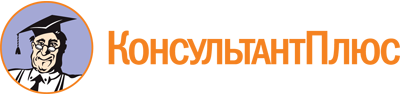 Федеральный закон от 29.11.2010 N 326-ФЗ
(ред. от 19.12.2022)
"Об обязательном медицинском страховании в Российской Федерации"Документ предоставлен КонсультантПлюс

www.consultant.ru

Дата сохранения: 16.01.2023
 29 ноября 2010 годаN 326-ФЗКонсультантПлюс: примечание.С 01.01.2024 п. 3 ч. 2 ст. 16 утрачивает силу (ФЗ от 06.12.2021 N 405-ФЗ).КонсультантПлюс: примечание.С 01.01.2024 п. 4 ч. 2 ст. 16 утрачивает силу (ФЗ от 06.12.2021 N 405-ФЗ).